ГБУ РО «МЕДИЦИНСКИЙ ИНФОРМАЦИОННО-АНАЛИТИЧЕСКИЙ ЦЕНТР»БОРЕМСЯ  с  ОСТЕОПОРОЗОМ                                                                (памятка для населения)Остеопороз – это системное заболевание скелета, характеризующееся снижением костной массы и нарушением строения костной ткани, ведущее к повышенной хрупкости костей с последующим увеличением риска их перелома. По данным ВОЗ остеопороз  среди неинфекционных заболеваний занимает по распространенности четвертое место после болезней сердечно-сосудистой системы, онкологических заболеваний и сахарного диабета.  По оценкам медиков, сегодня в Российской Федерации остеопорозом страдает 14 миллионов человек, еще у 20 миллионов есть остеопения. 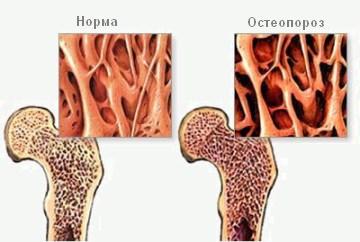 Основные факторы риска остеопороза:предшествующие  переломы;возраст старше 65 лет;женский пол;склонность к падениям;недостаточное потребление кальция; дефицит витамина D;курение;злоупотребление алкоголем;сахарный диабет 2-го типа;низкая физическая активность;низкая масса тела.наличие сопутствующих заболеваний  (эндокринные заболевания, болезни крови, воспалительные ревматические состояния, заболевания желудочно – кишечного тракта, хронические неврологические и др. заболевания 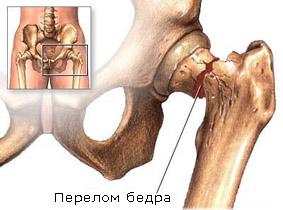 Симптомы остеопороза. Почти в 50% случаев остеопороз протекает бессимптомно. Часто заболевание маскируется под остеохондроз позвоночника и артрозы суставов  и диагностируется уже при наличии перелома. Признаки остеопороза на ранней стадии: изменения в осанке, боли в костях при изменении погоды, хрупкость ногтей и волос, разрушение зубов, ночные судороги в ногах. У многих пациентов с остеопорозом  имеются жалобы на боли в спине, усиливающиеся после физической нагрузки, при длительном пребывании в одном положении (стоя или сидя) и ослабевающие  боли после отдыха в положении лежа.Падения – независимый фактор риска переломов костей. Основные причины: низкая масса тела, недостаточная физическая активность, нарушение зрения, нарушение сна, вестибулярные расстройства, использование некоторых медикаментов. Как избежать падений и переломов:Носить обувь на низком каблуке и устойчивой подошве.Обеспечить достаточное освещение лестниц, жилых помещений, ванных комнат и др.Следить, чтобы полы, особенно на кухне и в ванной комнате, были сухими.Принимать лекарственные препараты с осторожностью.Избегать резких изменений положения тела, создающих угрозу головокружения.Первичная профилактика остеопороза включает: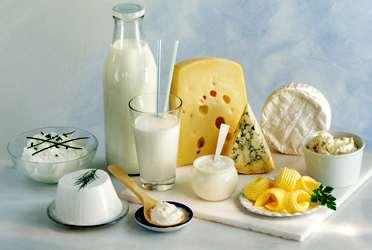 - снижение влияния факторов риска   заболевания;-  организацию рационального питания;        - использование рекомендаций по   изменению диеты;-   повышение физической активности;-   отказ от вредных привычек;-   нормализацию веса до  25 кг/м2;- оценку  количества  кальция, поступающего с пищей, используя Таблицу суточной потребности организма в кальции:от 11 -24 лет - 1200мг от 25 –до менопаузы - 1000 мг во время менопаузы - 1200 мг после - 1500 мг Помните! Для здоровья опасен недостаток кальция тем, что вызывает остеопороз, опасен также его излишек, т.к. может вызвать образование камней в почках, в мочевом и желчном пузыре, отрицательно повлиять на сердечнососудистую систему, а также спровоцировать раннее появление подагры и артрита.Кальций поступает к нам с молочными продуктами, содержится в рыбе, богаты кальцием капуста броколли и фасоль. Важный элемент – фосфор. Соли фосфора содержатся почти во всех пищевых продуктах как растительного, так и животного происхождения. Особенно много фосфора в орехах, хлебе, крупах, мясе, мозгах, печени, рыбе, яйцах. Вместе с кальцием нужно обязательно принимать витамин Д. Он содержится во многих продуктах: в печени трески, жирной рыбе (сардинах и скумбрии), в тунце, в лесных грибах, сметане, масле и яичных желтках.